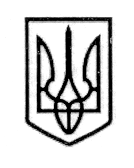 У К Р А Ї Н АСТОРОЖИНЕЦЬКА МІСЬКА РАДА ЧЕРНІВЕЦЬКОГО РАЙОНУЧЕРНІВЕЦЬКОЇ ОБЛАСТІВИКОНАВЧИЙ КОМІТЕТР І Ш Е Н Н Я20 грудня 2022 року                                                                             № 318Про  внесення змін до рішення  виконавчого комітету від 26 липня 2022 року № 145	    Керуючись Бюджетним кодексом України,  статтею  61 Закону України «Про місцеве самоврядування в Україні»,  рішенням ХVІІ сесії Сторожинецької міської ради  VIIІ скликання від 23 грудня 2021р. № 456-17/2021 «Про міський бюджет Сторожинецької  територіальної громади на 2022 рік»,  враховуючи постанову Кабінету Міністрів України від 01.03.2022 р. № 175 «Тимчасовий порядок виділення та використання коштів з резервного фонду в умовах воєнного стану»,  рішення позачергового засідання комісії з питань техногенно-екологічної безпеки та надзвичайних ситуацій від 26 липня 2022 року № 7  та введення воєнного стану в УкраїніВИКОНАВЧИЙ КОМІТЕТ МІСЬКОЇ РАДИ ВИРІШИВ:         1. Внести зміни до рішення виконавчого комітету від 26 липня 2022 року № 145 «Про виділення коштів з резервного фонду міського бюджету Сторожинецької територіальної громади», а саме: зменшити асигнування по об’єкту «Будівництво розвідувально-експлуатаційних свердловин № 1 та № 2 для водопостачання РЧВ № 3 по вул. Чернівецькій в м. Сторожинець» в сумі 59 908 гривень та збільшити асигнування по об’єктам «Виготовлення проектно-кошторисної документації по об'єкту «Будівництво водонасосної свердловини    резервуару    чистої     води   (РЧВ №3)   по    вул.Косівській  у                              продовження рішення виконавчого комітету від 20 грудня 2022р. № 318 м.Сторожинець Чернівецького району Чернівецької області» в сумі 29 954 гривні та «Виготовлення проектно-кошторисної документації по об'єкту «Будівництво водонасосної свердловини резервуару чистої води (РЧВ №3) по вул.Чернівецькій у м.Сторожинець Чернівецького району Чернівецької області» в сумі 29 954 гривні.           2. Контроль за виконанням цього рішення залишаю за собою. Сторожинецький міський голова                                   Ігор МАТЕЙЧУК                                              Підготував: 			       Начальник Фінансового відділу                                           Ігор СЛЮСАРПогоджено:Перший заступник міського голови                                     Ігор БЕЛЕНЧУК Начальник відділу організаційноїта кадрової роботи                                                                  Ольга ПАЛАДІЙНачальник юридичного  відділу                                           Олексій  КОЗЛОВ Начальник  відділудокументообігу та контролю                                                 Микола БАЛАНЮК                                                                                  